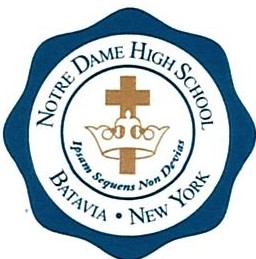 REQUEST FOR RELEASE OF SCHOOL RECORDSThis form must be completed and returned to Notre Dame High School.To Whom It May Concern:Please forward the following regarding the above named student:Transcript of academic recordsTest scoresAttendance recordsSchool profile and/or interpretation of your grading systemHealth and immunization recordsCopy of IEP or 504/Declassification letterAny other information that is pertinent to the student's academic successAll information should be sent to:Notre Dame High School Attn: Advisement Office73 Union StreetBatavia, NY 14020OR Fax: 585-345-0644 / Email: Kristen.gomez@ndhsbatavia.comCall the Advisement office at (585) 343-2783 ext. 138 if you have any questions. Thank you.Parent/Guardian's Signature	Date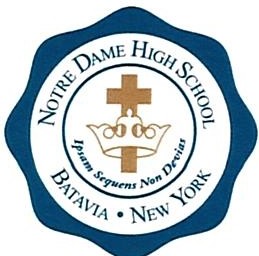 REQUEST FOR TRANSPORTATION TO NON-PUBLIC SCHOOLThis form must be completed even if the student will not require bus transportation.Student's Name:Last	FirstStudent's Address:Number and StreetCity	State	Zip CodeParent/Guardian Name:Public school district in which I live:Fill in one of the following descriptors for your address:I live within the city/village of- OR -I live on	Road, which is between                                                                  Road and                                                                  	Road.I hereby appoint the Principal of Notre Dame High School, Batavia, NY, to act as my authorized representative in requesting transportation to school under the provisions of the Speno Law for                                                                                                                                                                                                                                                                            Student's NameParent/Guardian Signature                                                                                                                                    DatePlease note: Some districts will require an additional form specific to their district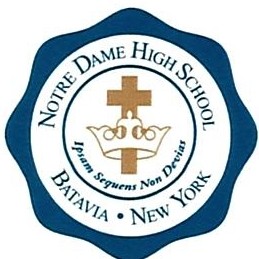 TEXTBOOK REQUEST FORMTB 1New York State Textbook Loan LawStudent's Name:Student's Address:Number and StreetCity	State	Zip CodePublic School District:LOAN OF TEXTBOOKSI hereby request the Loan of Textbooks in the name of                                                                                                         Students NameI authorize the	Public School District to act on behalf of this studentSchool District Where You Residewith identifying and ordering books loaned to the student identified above, and residing in the district above. Each book received by the student must be maintained in good condition. If a book is damaged or lost, the student will be responsible for replacing the book as new.Parent/Guardian's Signature	DateThis form is to be kept on file in the individual non-public school for the duration of the student's enrollment.Student's Full Name:Student's Full Name:Date of Birth:Last attended school: